ОПИСАНИЕ МЕСТОПОЛОЖЕНИЯ ГРАНИЦОПИСАНИЕ МЕСТОПОЛОЖЕНИЯ ГРАНИЦОПИСАНИЕ МЕСТОПОЛОЖЕНИЯ ГРАНИЦТерриториальная Зона инженерной и транспортной инфраструктуры  (ИТ)Территориальная Зона инженерной и транспортной инфраструктуры  (ИТ)Территориальная Зона инженерной и транспортной инфраструктуры  (ИТ)(наименование объекта, местоположение границ которого описано (далее - объект)(наименование объекта, местоположение границ которого описано (далее - объект)(наименование объекта, местоположение границ которого описано (далее - объект)Раздел 1Раздел 1Раздел 1Сведения об объектеСведения об объектеСведения об объекте№ п/пХарактеристики объектаОписание характеристик1231Местоположение объекта446185, Самарская обл, Большеглушицкий р-н2Площадь объекта +/- величина погрешности определения площади(Р+/- Дельта Р)2389556 кв.м ± 321 кв.м3Иные характеристики объектаОсновной вид разрешенного использования:Хранение автотранспорта, Коммунальное обслуживание, Предоставление коммунальных услуг, Административные здания организаций, обеспечивающих предоставление коммунальных услуг, Оказание услуг связи, Обеспечение деятельности в области гидрометеорологии и смежных с ней областях, Служебные гаражи, Объекты дорожного сервиса, Заправка транспортных средств, Обеспечение дорожного отдыха, Автомобильные мойки, Ремонт автомобилей, Энергетика, Связь, Транспорт, Железнодорожные пути, Автомобильный транспорт, Размещение автомобильных дорог, Обслуживание перевозок пассажиров, Стоянки, Водный транспорт, Воздушный транспорт, Трубопроводный транспорт, Обеспечение внутреннего правопорядка, Гидротехнические сооружения, Земельные участки (территории) общего пользования, Улично-дорожная сеть, Благоустройство территории, Водный транспорт, Воздушный транспорт, Трубопроводный транспорт, Обеспечение внутреннего правопорядка, Гидротехнические сооружения, Земельные участки (территории) общего пользования, Улично-дорожная сеть, Благоустройство территорииУсловно разрешенный вид разрешенного использования:Общежития, Деловое управление, Рынки, Магазины, Банковская и страховая деятельность, Общественное питание, Гостиничное обслуживание, Выставочно-ярмарочная деятельность, Площадки для занятий спортом, Авиационный спорт, Склады, Складские площадкиРаздел 2Раздел 2Раздел 2Раздел 2Раздел 2Раздел 2Сведения о местоположении границ объектаСведения о местоположении границ объектаСведения о местоположении границ объектаСведения о местоположении границ объектаСведения о местоположении границ объектаСведения о местоположении границ объекта1. Система координат МСК - 631. Система координат МСК - 631. Система координат МСК - 631. Система координат МСК - 631. Система координат МСК - 631. Система координат МСК - 632. Сведения о характерных точках границ объекта2. Сведения о характерных точках границ объекта2. Сведения о характерных точках границ объекта2. Сведения о характерных точках границ объекта2. Сведения о характерных точках границ объекта2. Сведения о характерных точках границ объектаОбозначениехарактерных точек границКоординаты, мКоординаты, мМетод определения координат характерной точки Средняя квадратическая погрешность положения характерной точки (Мt), мОписание обозначения точки на местности (при наличии)Обозначениехарактерных точек границХYМетод определения координат характерной точки Средняя квадратическая погрешность положения характерной точки (Мt), мОписание обозначения точки на местности (при наличии)123456Зона1(1)–––––н1302965.651408874.27Картометрический метод0.10–н2302902.561409647.82Картометрический метод0.10–н3302889.741409741.86Картометрический метод0.10–н4302869.321409823.66Картометрический метод0.10–н5302462.621410890.52Картометрический метод0.10–н6302455.101410910.16Картометрический метод0.10–н7301916.181412323.15Картометрический метод0.10–н8301894.721412379.15Картометрический метод0.10–н9301462.091413518.37Картометрический метод0.10–н10301456.821413532.26Картометрический метод0.10–н11301438.621413617.33Картометрический метод0.10–н12301188.891414784.33Картометрический метод0.10–н13301134.591415038.05Картометрический метод0.10–н14301079.441415291.61Картометрический метод0.10–н15301070.191415290.56Картометрический метод0.10–н16301062.421415321.07Картометрический метод0.10–н17301063.331415321.47Картометрический метод0.10–н18301072.761415325.57Картометрический метод0.10–н19301066.161415345.83Картометрический метод0.10–н20301059.471415383.53Картометрический метод0.10–н21301053.531415419.98Картометрический метод0.10–н22301031.381415520.18Картометрический метод0.10–н23300992.931415694.10Картометрический метод0.10–н24300969.701415814.25Картометрический метод0.10–н25300961.851415870.54Картометрический метод0.10–н26300955.701415916.06Картометрический метод0.10–н27300946.031415997.55Картометрический метод0.10–н28300937.521416074.10Картометрический метод0.10–н29300931.231416126.25Картометрический метод0.10–н30300921.831416180.55Картометрический метод0.10–н31300871.811416556.70Картометрический метод0.10–н32300868.731416579.90Картометрический метод0.10–н33300863.081416622.35Картометрический метод0.10–н34300849.581416720.78Картометрический метод0.10–н35300842.951416769.05Картометрический метод0.10–н36300807.401417076.71Картометрический метод0.10–н37300791.611417070.38Картометрический метод0.10–н38300791.601417070.48Картометрический метод0.10–н39300807.391417076.80Картометрический метод0.10–н40300802.041417120.18Картометрический метод0.10–н41300798.911417145.28Картометрический метод0.10–н42300796.161417167.55Картометрический метод0.10–н43300781.031417290.15Картометрический метод0.10–н44300766.121417423.44Картометрический метод0.10–н45300747.881417574.03Картометрический метод0.10–н46300720.431417797.46Картометрический метод0.10–н47300711.121417893.64Картометрический метод0.10–н48300701.781418022.83Картометрический метод0.10–н49300696.971418174.20Картометрический метод0.10–н50300685.821418965.53Картометрический метод0.10–н51300680.431419362.73Картометрический метод0.10–н52300679.071419469.13Картометрический метод0.10–н53300676.581419521.93Картометрический метод0.10–н54300667.481419612.36Картометрический метод0.10–н55300653.011419703.17Картометрический метод0.10–н56300651.941419703.85Картометрический метод0.10–н57300652.001419705.36Картометрический метод0.10–н58300652.671419705.33Картометрический метод0.10–н59300627.721419861.96Картометрический метод0.10–н60300626.581419862.69Картометрический метод0.10–н61300626.641419864.19Картометрический метод0.10–н62300627.371419864.16Картометрический метод0.10–н63300609.161419978.45Картометрический метод0.10–н64300604.631420006.36Картометрический метод0.10–н65300601.341420008.70Картометрический метод0.10–н66300604.181420009.10Картометрический метод0.10–н67300578.371420168.08Картометрический метод0.10–н68300577.871420168.40Картометрический метод0.10–н69300577.921420169.91Картометрический метод0.10–н70300578.071420169.90Картометрический метод0.10–н71300544.631420375.89Картометрический метод0.10–н72300511.541420583.20Картометрический метод0.10–н73300487.731420731.80Картометрический метод0.10–н74300431.811421075.59Картометрический метод0.10–н75300405.711421176.22Картометрический метод0.10–н76300378.391421258.26Картометрический метод0.10–н77300316.881421376.88Картометрический метод0.10–н78299497.571422647.36Картометрический метод0.10–н79299486.181422665.01Картометрический метод0.10–н80299473.821422684.15Картометрический метод0.10–н81299503.111422701.46Картометрический метод0.10–н82299568.831422740.34Картометрический метод0.10–н83300015.991423012.46Картометрический метод0.10–н84300115.351423072.92Картометрический метод0.10–н85300146.821423092.08Картометрический метод0.10–н86300483.021423296.68Картометрический метод0.10–н87300633.211423392.75Картометрический метод0.10–н88300668.901423415.22Картометрический метод0.10–н89300667.681423418.24Картометрический метод0.10–н90300672.311423425.80Картометрический метод0.10–н91300713.591423450.75Картометрический метод0.10–н92300769.221423484.06Картометрический метод0.10–н93300826.161423516.03Картометрический метод0.10–н94300899.081423547.41Картометрический метод0.10–н95300925.891423566.12Картометрический метод0.10–н96300967.921423590.00Картометрический метод0.10–н97301045.231423629.55Картометрический метод0.10–н98301088.021423654.21Картометрический метод0.10–н99301093.701423657.03Картометрический метод0.10–н100301093.591423657.15Картометрический метод0.10–н101301172.721423698.88Картометрический метод0.10–н102301318.991423777.69Картометрический метод0.10–н103301554.881423905.64Картометрический метод0.10–н104301709.161423987.38Картометрический метод0.10–н105301864.941424068.63Картометрический метод0.10–н106301982.371424133.08Картометрический метод0.10–н107302181.121424238.05Картометрический метод0.10–н108302265.011424282.60Картометрический метод0.10–н109302353.291424328.20Картометрический метод0.10–н110302361.251424330.07Картометрический метод0.10–н111302363.351424325.74Картометрический метод0.10–н112302581.841424442.07Картометрический метод0.10–н113302663.451424485.31Картометрический метод0.10–н114302741.701424527.12Картометрический метод0.10–н115302948.601424638.97Картометрический метод0.10–н116303147.301424743.54Картометрический метод0.10–н117303294.791424823.15Картометрический метод0.10–н118303388.131424873.80Картометрический метод0.10–н119303394.681424874.66Картометрический метод0.10–н120303396.891424874.95Картометрический метод0.10–н121303398.671424874.70Картометрический метод0.10–н122303877.421425128.29Картометрический метод0.10–н123304019.071425203.30Картометрический метод0.10–н124304093.271425242.85Картометрический метод0.10–н125304121.701425258.91Картометрический метод0.10–н126304124.241425264.19Картометрический метод0.10–н127304151.941425321.72Картометрический метод0.10–н128304154.351425331.79Картометрический метод0.10–н129304198.011425429.48Картометрический метод0.10–н130304233.441425506.80Картометрический метод0.10–н131304298.081425645.80Картометрический метод0.10–н132304342.041425741.64Картометрический метод0.10–н133304374.801425800.20Картометрический метод0.10–н134304380.541425809.94Картометрический метод0.10–н135304392.031425829.41Картометрический метод0.10–н136304408.241425856.91Картометрический метод0.10–н137304456.451425920.74Картометрический метод0.10–н138304497.511425973.41Картометрический метод0.10–н139304527.961426011.00Картометрический метод0.10–н140304578.761426076.21Картометрический метод0.10–н141304621.761426130.64Картометрический метод0.10–н142304637.791426151.43Картометрический метод0.10–н143304644.841426159.61Картометрический метод0.10–н144304676.461426202.52Картометрический метод0.10–н145304678.671426205.27Картометрический метод0.10–н146304694.411426224.66Картометрический метод0.10–н147304711.541426245.81Картометрический метод0.10–н148304799.931426354.86Картометрический метод0.10–н149304798.101426356.25Картометрический метод0.10–н150304796.721426357.28Картометрический метод0.10–н151304729.051426276.05Картометрический метод0.10–н152304720.411426265.66Картометрический метод0.10–н153304712.361426256.01Картометрический метод0.10–н154304697.601426238.30Картометрический метод0.10–н155304666.901426201.45Картометрический метод0.10–н156304660.641426213.26Картометрический метод0.10–н157304656.681426220.74Картометрический метод0.10–н158304653.211426227.26Картометрический метод0.10–н159304639.801426252.61Картометрический метод0.10–н160304635.101426246.77Картометрический метод0.10–н161304517.801426088.32Картометрический метод0.10–н162304401.791425929.13Картометрический метод0.10–н163304342.161425843.31Картометрический метод0.10–н164304318.921425803.02Картометрический метод0.10–н165304231.431425625.12Картометрический метод0.10–н166304076.711425302.94Картометрический метод0.10–н167303991.341425256.51Картометрический метод0.10–н168301916.421424155.75Картометрический метод0.10–н169300801.311423562.53Картометрический метод0.10–н170300761.651423541.06Картометрический метод0.10–н171299983.501423064.15Картометрический метод0.10–н172299521.341422781.55Картометрический метод0.10–н173299471.151422752.08Картометрический метод0.10–н174299441.801422734.86Картометрический метод0.10–н175299419.601422787.20Картометрический метод0.10–н176299380.341422872.51Картометрический метод0.10–н177299376.321422862.16Картометрический метод0.10–н178299366.481422881.79Картометрический метод0.10–н179299377.571422878.53Картометрический метод0.10–н180299265.791423122.18Картометрический метод0.10–н181299078.601423508.14Картометрический метод0.10–н182299077.691423507.67Картометрический метод0.10–н183299076.431423508.46Картометрический метод0.10–н184299076.491423509.97Картометрический метод0.10–н185299077.741423509.92Картометрический метод0.10–н186298991.111423688.89Картометрический метод0.10–н187298892.231423893.17Картометрический метод0.10–н188297850.151426045.89Картометрический метод0.10–н189297717.581426337.14Картометрический метод0.10–н190297679.501426426.53Картометрический метод0.10–н191297636.191426546.56Картометрический метод0.10–н192297629.601426573.08Картометрический метод0.10–н193297596.091427413.00Картометрический метод0.10–н194297596.581427570.52Картометрический метод0.10–н195297593.011427626.76Картометрический метод0.10–н196297583.981427701.42Картометрический метод0.10–н197297436.831428645.87Картометрический метод0.10–н198297345.381429229.33Картометрический метод0.10–н199297293.301429559.42Картометрический метод0.10–н200297269.301429711.91Картометрический метод0.10–н201297221.161430014.48Картометрический метод0.10–н202297189.361430211.33Картометрический метод0.10–н203297179.301430270.11Картометрический метод0.10–н204297170.651430320.59Картометрический метод0.10–н205297156.221430396.69Картометрический метод0.10–н206297114.011430580.74Картометрический метод0.10–н207297063.901430763.57Картометрический метод0.10–н208296999.381430956.25Картометрический метод0.10–н209296957.771431067.10Картометрический метод0.10–н210296930.811431134.47Картометрический метод0.10–н211296867.981431278.04Картометрический метод0.10–н212296824.431431372.78Картометрический метод0.10–н213296785.501431457.59Картометрический метод0.10–н214296727.471431581.94Картометрический метод0.10–н215296631.991431786.77Картометрический метод0.10–н216296441.871432193.04Картометрический метод0.10–н217296404.761432273.09Картометрический метод0.10–н218296243.211432618.91Картометрический метод0.10–н219296240.121432617.67Картометрический метод0.10–н220296232.301432614.55Картометрический метод0.10–н221296224.711432611.52Картометрический метод0.10–н222296223.121432610.89Картометрический метод0.10–н223296219.941432609.61Картометрический метод0.10–н224296215.311432607.79Картометрический метод0.10–н225296236.421432562.43Картометрический метод0.10–н226296259.281432513.80Картометрический метод0.10–н227296277.961432474.04Картометрический метод0.10–н228296273.631432471.59Картометрический метод0.10–н229296267.351432468.03Картометрический метод0.10–н230296263.651432465.96Картометрический метод0.10–н231296261.591432464.80Картометрический метод0.10–н232296260.141432464.02Картометрический метод0.10–н233296251.541432459.18Картометрический метод0.10–н234296264.291432431.89Картометрический метод0.10–н235296274.151432434.66Картометрический метод0.10–н236296278.051432435.76Картометрический метод0.10–н237296279.871432436.27Картометрический метод0.10–н238296281.141432436.63Картометрический метод0.10–н239296284.101432437.52Картометрический метод0.10–н240296286.781432432.98Картометрический метод0.10–н241296307.271432389.93Картометрический метод0.10–н242296328.531432342.23Картометрический метод0.10–н243296336.641432325.25Картометрический метод0.10–н244296345.711432305.37Картометрический метод0.10–н245296356.711432281.82Картометрический метод0.10–н246296374.661432243.02Картометрический метод0.10–н247296389.911432210.02Картометрический метод0.10–н248296400.911432186.09Картометрический метод0.10–н249296418.091432149.41Картометрический метод0.10–н250296426.771432130.50Картометрический метод0.10–н251296439.901432101.74Картометрический метод0.10–н252296452.441432075.30Картометрический метод0.10–н253296467.111432043.45Картометрический метод0.10–н254296479.851432016.43Картометрический метод0.10–н255296497.221431978.97Картометрический метод0.10–н256296501.001431972.19Картометрический метод0.10–н257296501.371431971.40Картометрический метод0.10–н258296516.521431939.04Картометрический метод0.10–н259296565.741431835.39Картометрический метод0.10–н260296598.891431764.94Картометрический метод0.10–н261296617.851431723.83Картометрический метод0.10–н262296667.261431617.68Картометрический метод0.10–н263296699.681431548.39Картометрический метод0.10–н264296747.361431446.86Картометрический метод0.10–н265296792.721431349.20Картометрический метод0.10–н266296842.901431232.24Картометрический метод0.10–н267296898.511431103.97Картометрический метод0.10–н268296943.691430990.19Картометрический метод0.10–н269296984.001430878.54Картометрический метод0.10–н270297005.441430811.41Картометрический метод0.10–н271297017.461430764.70Картометрический метод0.10–н272297025.851430741.34Картометрический метод0.10–н273297050.681430648.40Картометрический метод0.10–н274297062.091430611.18Картометрический метод0.10–н275297069.681430585.20Картометрический метод0.10–н276297074.771430560.51Картометрический метод0.10–н277297073.361430560.30Картометрический метод0.10–н278297069.411430559.70Картометрический метод0.10–н279297063.951430558.87Картометрический метод0.10–н280297059.991430558.26Картометрический метод0.10–н281297057.711430557.92Картометрический метод0.10–н282297097.411430384.74Картометрический метод0.10–н283297108.331430323.67Картометрический метод0.10–н284297111.121430308.08Картометрический метод0.10–н285297117.361430273.17Картометрический метод0.10–н286297130.121430201.79Картометрический метод0.10–н287297161.951430004.80Картометрический метод0.10–н288297212.671429685.78Картометрический метод0.10–н289297243.581429489.15Картометрический метод0.10–н290297286.201429219.94Картометрический метод0.10–н291297286.121429219.93Картометрический метод0.10–н292297303.771429108.55Картометрический метод0.10–н293297308.891429109.33Картометрический метод0.10–н294297312.851429109.94Картометрический метод0.10–н295297327.201429112.14Картометрический метод0.10–н296297336.581429050.64Картометрический метод0.10–н297297392.901428691.67Картометрический метод0.10–н298297412.511428558.81Картометрический метод0.10–н299297435.341428413.08Картометрический метод0.10–н300297460.551428255.78Картометрический метод0.10–н301297480.721428123.16Картометрический метод0.10–н302297501.251427999.17Картометрический метод0.10–н303297527.071427833.73Картометрический метод0.10–н304297545.061427719.74Картометрический метод0.10–н305297550.431427685.27Картометрический метод0.10–н306297555.451427642.03Картометрический метод0.10–н307297559.071427607.56Картометрический метод0.10–н308297561.281427577.47Картометрический метод0.10–н309297562.031427518.39Картометрический метод0.10–н310297560.871427388.07Картометрический метод0.10–н311297561.071427383.24Картометрический метод0.10–н312297565.261427296.11Картометрический метод0.10–н313297572.181427140.80Картометрический метод0.10–н314297578.321427013.75Картометрический метод0.10–н315297581.931426901.76Картометрический метод0.10–н316297583.091426840.39Картометрический метод0.10–н317297587.181426726.73Картометрический метод0.10–н318297590.181426613.32Картометрический метод0.10–н319297590.981426597.65Картометрический метод0.10–н320297575.031426601.81Картометрический метод0.10–н321297571.001426602.86Картометрический метод0.10–н322297568.911426603.41Картометрический метод0.10–н323297570.551426561.93Картометрический метод0.10–н324297578.541426529.73Картометрический метод0.10–н325297623.661426404.58Картометрический метод0.10–н326297662.711426312.86Картометрический метод0.10–н327297795.841426020.39Картометрический метод0.10–н328298822.121423900.24Картометрический метод0.10–н329298845.521423851.90Картометрический метод0.10–н330299019.051423493.42Картометрический метод0.10–н331299170.951423179.61Картометрический метод0.10–н332299183.191423154.32Картометрический метод0.10–н333299282.151422940.63Картометрический метод0.10–н334299284.431422935.70Картометрический метод0.10–н335299292.511422918.27Картометрический метод0.10–н336299339.311422815.70Картометрический метод0.10–н337299419.451422649.15Картометрический метод0.10–н338299432.011422629.85Картометрический метод0.10–н339299472.081422568.19Картометрический метод0.10–н340299638.571422312.00Картометрический метод0.10–н341299638.921422312.26Картометрический метод0.10–н342299640.321422310.11Картометрический метод0.10–н343299639.961422309.86Картометрический метод0.10–н344299670.191422263.35Картометрический метод0.10–н345299671.641422264.29Картометрический метод0.10–н346299673.041422262.11Картометрический метод0.10–н347299671.601422261.18Картометрический метод0.10–н348299701.691422214.88Картометрический метод0.10–н349299703.101422215.79Картометрический метод0.10–н350299704.501422213.62Картометрический метод0.10–н351299703.101422212.71Картометрический метод0.10–н352299724.711422179.45Картометрический метод0.10–н353299724.891422179.56Картометрический метод0.10–н354299726.291422177.38Картометрический метод0.10–н355299726.121422177.28Картометрический метод0.10–н356299739.931422156.03Картометрический метод0.10–н357299844.731421994.77Картометрический метод0.10–н358300205.231421440.03Картометрический метод0.10–н359300262.181421348.61Картометрический метод0.10–н360300319.621421236.26Картометрический метод0.10–н361300361.381421112.71Картометрический метод0.10–н362300366.011421089.68Картометрический метод0.10–н363300369.081421074.42Картометрический метод0.10–н364300370.721421066.24Картометрический метод0.10–н365300372.021421060.86Картометрический метод0.10–н366300387.241420997.67Картометрический метод0.10–н367300409.041420842.22Картометрический метод0.10–н368300418.821420781.33Картометрический метод0.10–н369300443.621420627.63Картометрический метод0.10–н370300470.371420461.86Картометрический метод0.10–н371300472.341420449.68Картометрический метод0.10–н372300477.841420415.61Картометрический метод0.10–н373300490.031420340.04Картометрический метод0.10–н374300535.541420058.04Картометрический метод0.10–н375300536.521420051.93Картометрический метод0.10–н376300541.671420020.04Картометрический метод0.10–н377300549.001419974.64Картометрический метод0.10–н378300607.011419605.01Картометрический метод0.10–н379300616.721419517.57Картометрический метод0.10–н380300618.081419488.71Картометрический метод0.10–н381300619.091419467.22Картометрический метод0.10–н382300626.811418915.52Картометрический метод0.10–н383300627.661418860.27Картометрический метод0.10–н384300630.461418655.01Картометрический метод0.10–н385300630.951418620.07Картометрический метод0.10–н386300631.521418618.11Картометрический метод0.10–н387300632.971418613.10Картометрический метод0.10–н388300631.511418618.12Картометрический метод0.10–н385300630.951418620.07Картометрический метод0.10–н389300630.971418610.40Картометрический метод0.10–н390300633.231418600.98Картометрический метод0.10–н391300634.881418594.09Картометрический метод0.10–н392300636.121418588.90Картометрический метод0.10–н393300636.561418571.16Картометрический метод0.10–н394300633.891418570.15Картометрический метод0.10–н395300631.661418569.30Картометрический метод0.10–н396300632.921418520.98Картометрический метод0.10–н397300633.991418432.45Картометрический метод0.10–н398300637.971418109.49Картометрический метод0.10–н399300639.651418063.80Картометрический метод0.10–н400300645.441417967.76Картометрический метод0.10–н401300651.311417888.91Картометрический метод0.10–н402300660.781417790.96Картометрический метод0.10–н403300678.841417640.72Картометрический метод0.10–н404300700.751417463.23Картометрический метод0.10–н405300701.941417461.53Картометрический метод0.10–н406300705.981417450.86Картометрический метод0.10–н407300701.931417461.54Картометрический метод0.10–н404300700.751417463.23Картометрический метод0.10–н408300745.981417101.03Картометрический метод0.10–н409300749.661417080.53Картометрический метод0.10–н410300757.731417001.13Картометрический метод0.10–н411300768.911416891.07Картометрический метод0.10–н412300771.001416870.58Картометрический метод0.10–н413300799.331416678.15Картометрический метод0.10–н414300805.271416641.72Картометрический метод0.10–н415300807.391416613.21Картометрический метод0.10–н416300813.801416565.28Картометрический метод0.10–н417300816.901416546.38Картометрический метод0.10–н418300820.581416523.87Картометрический метод0.10–н419300823.301416507.31Картометрический метод0.10–н420300837.871416422.05Картометрический метод0.10–н421300848.071416345.61Картометрический метод0.10–н422300840.731416343.20Картометрический метод0.10–н423300862.471416171.69Картометрический метод0.10–н424300871.841416117.53Картометрический метод0.10–н425300896.181415908.51Картометрический метод0.10–н426300916.231415773.18Картометрический метод0.10–н427301004.691415360.85Картометрический метод0.10–н428301005.981415354.82Картометрический метод0.10–н429301007.311415348.56Картометрический метод0.10–н430301050.601415144.79Картометрический метод0.10–н431301052.961415133.69Картометрический метод0.10–н432301086.391414976.33Картометрический метод0.10–н433301087.561414976.54Картометрический метод0.10–н434301087.001414973.43Картометрический метод0.10–н435301088.651414965.64Картометрический метод0.10–н436301099.641414914.32Картометрический метод0.10–н437301193.651414475.24Картометрический метод0.10–н438301230.801414301.74Картометрический метод0.10–н439301272.141414108.67Картометрический метод0.10–н440301355.871413717.65Картометрический метод0.10–н441301368.721413657.63Картометрический метод0.10–н442301399.141413515.57Картометрический метод0.10–н443301437.581413414.62Картометрический метод0.10–н444301453.831413371.97Картометрический метод0.10–н445302258.841411258.32Картометрический метод0.10–н446302382.541410933.53Картометрический метод0.10–н447302811.821409806.42Картометрический метод0.10–н448302830.731409730.84Картометрический метод0.10–н449302842.821409642.11Картометрический метод0.10–н450302928.991408585.53Картометрический метод0.10–н451302936.931408585.81Картометрический метод0.10–н452302937.401408585.82Картометрический метод0.10–н453302916.461408851.48Картометрический метод0.10–н454302919.761408853.01Картометрический метод0.10–н455302922.751408854.40Картометрический метод0.10–н456302931.401408858.41Картометрический метод0.10–н457302941.181408863.04Картометрический метод0.10–н458302945.371408864.97Картометрический метод0.10–н459302960.001408871.68Картометрический метод0.10–н1302965.651408874.27Картометрический метод0.10–––––––н511299434.761422641.59Картометрический метод0.10–н512299431.821422646.80Картометрический метод0.10–н513299428.351422644.86Картометрический метод0.10–н514299431.301422639.66Картометрический метод0.10–н511299434.761422641.59Картометрический метод0.10–––––––н496299154.351423349.17Картометрический метод0.10–н497299154.411423350.69Картометрический метод0.10–н498299151.831423350.79Картометрический метод0.10–н499299151.771423349.28Картометрический метод0.10–н500299153.031423348.49Картометрический метод0.10–н496299154.351423349.17Картометрический метод0.10–––––––н506299303.941423032.74Картометрический метод0.10–н507299304.001423034.25Картометрический метод0.10–н508299301.421423034.35Картометрический метод0.10–н509299301.361423032.85Картометрический метод0.10–н510299302.621423032.05Картометрический метод0.10–н506299303.941423032.74Картометрический метод0.10–––––––н527299467.061422735.17Картометрический метод0.10–н528299467.121422736.68Картометрический метод0.10–н529299464.551422736.78Картометрический метод0.10–н530299464.481422735.27Картометрический метод0.10–н531299465.741422734.48Картометрический метод0.10–н527299467.061422735.17Картометрический метод0.10–––––––н536300373.311421254.62Картометрический метод0.10–н537300373.371421256.12Картометрический метод0.10–н538300370.791421256.23Картометрический метод0.10–н539300370.731421254.72Картометрический метод0.10–н540300371.981421253.93Картометрический метод0.10–н536300373.311421254.62Картометрический метод0.10–––––––н501299229.141423190.92Картометрический метод0.10–н502299229.191423192.38Картометрический метод0.10–н503299226.671423192.49Картометрический метод0.10–н504299226.611423191.03Картометрический метод0.10–н505299227.841423190.25Картометрический метод0.10–н501299229.141423190.92Картометрический метод0.10–––––––н515299430.531422647.60Картометрический метод0.10–н516299430.531422648.29Картометрический метод0.10–н517299429.851422648.29Картометрический метод0.10–н518299429.851422647.60Картометрический метод0.10–н515299430.531422647.60Картометрический метод0.10–––––––н523299437.121422650.89Картометрический метод0.10–н524299437.121422651.57Картометрический метод0.10–н525299436.441422651.57Картометрический метод0.10–н526299436.441422650.89Картометрический метод0.10–н523299437.121422650.89Картометрический метод0.10–––––––н519299434.781422650.20Картометрический метод0.10–н520299434.781422650.88Картометрический метод0.10–н521299434.101422650.88Картометрический метод0.10–н522299434.101422650.20Картометрический метод0.10–н519299434.781422650.20Картометрический метод0.10–––––––н541300483.871420457.14Картометрический метод0.10–н542300477.731420453.17Картометрический метод0.10–н543300483.871420457.13Картометрический метод0.10–н544300490.911420461.68Картометрический метод0.10–н541300483.871420457.14Картометрический метод0.10–––––––н532299765.581422158.12Картометрический метод0.10–н533299764.531422158.04Картометрический метод0.10–н534299757.191422157.43Картометрический метод0.10–н535299764.521422158.03Картометрический метод0.10–н532299765.581422158.12Картометрический метод0.10–––––––н545300638.921418522.22Картометрический метод0.10–н546300635.221418521.46Картометрический метод0.10–н547300634.941418521.40Картометрический метод0.10–н548300635.221418521.45Картометрический метод0.10–н545300638.921418522.22Картометрический метод0.10–Зона1(2)–––––н460296828.721431218.10Картометрический метод0.10–н461296801.231431284.50Картометрический метод0.10–н462296772.761431353.26Картометрический метод0.10–н463296721.991431465.10Картометрический метод0.10–н464296665.151431588.44Картометрический метод0.10–н465296600.921431729.29Картометрический метод0.10–н466296573.751431787.76Картометрический метод0.10–н467296547.121431845.08Картометрический метод0.10–н468296489.191431972.47Картометрический метод0.10–н469296416.681432132.04Картометрический метод0.10–н470296343.851432292.32Картометрический метод0.10–н471296323.141432343.13Картометрический метод0.10–н472296320.281432345.89Картометрический метод0.10–н473296312.471432353.42Картометрический метод0.10–н474296302.851432349.32Картометрический метод0.10–н475296323.161432305.83Картометрический метод0.10–н476296577.651431761.32Картометрический метод0.10–н477296654.541431596.03Картометрический метод0.10–н478296770.081431347.33Картометрический метод0.10–н460296828.721431218.10Картометрический метод0.10–Зона1(3)–––––н479297570.111426632.43Картометрический метод0.10–н480297573.931426638.44Картометрический метод0.10–н481297574.111426638.73Картометрический метод0.10–н482297571.291426726.48Картометрический метод0.10–н483297569.151426853.37Картометрический метод0.10–н484297565.161426957.23Картометрический метод0.10–н485297561.341427075.22Картометрический метод0.10–н486297556.031427225.67Картометрический метод0.10–н487297552.471427341.37Картометрический метод0.10–н488297551.201427394.48Картометрический метод0.10–н489297548.661427416.04Картометрический метод0.10–н490297545.861427484.87Картометрический метод0.10–н491297542.641427548.35Картометрический метод0.10–н492297539.761427562.14Картометрический метод0.10–н493297537.621427567.13Картометрический метод0.10–н494297536.081427412.31Картометрический метод0.10–н495297567.901426628.95Картометрический метод0.10–н479297570.111426632.43Картометрический метод0.10–Зона1(4)–––––н549312340.751416397.54Картометрический метод0.10–н550312346.131416428.09Картометрический метод0.10–н551312346.371416429.44Картометрический метод0.10–н552312347.581416436.33Картометрический метод0.10–н553312348.361416440.76Картометрический метод0.10–н554312349.291416445.91Картометрический метод0.10–н555312353.461416469.66Картометрический метод0.10–н556312335.311416486.00Картометрический метод0.10–н557312325.731416492.62Картометрический метод0.10–н558312320.551416490.00Картометрический метод0.10–н559312300.441416480.75Картометрический метод0.10–н560312285.311416486.59Картометрический метод0.10–н561312239.821416492.36Картометрический метод0.10–н562312201.801416497.77Картометрический метод0.10–н563312176.071416502.22Картометрический метод0.10–н564312148.321416505.65Картометрический метод0.10–н565312139.071416508.17Картометрический метод0.10–н566312116.921416512.21Картометрический метод0.10–н567312106.041416514.19Картометрический метод0.10–н568312071.671416520.50Картометрический метод0.10–н569312026.681416526.40Картометрический метод0.10–н570311979.451416526.67Картометрический метод0.10–н571311949.801416526.05Картометрический метод0.10–н572311914.241416525.59Картометрический метод0.10–н573311872.591416524.04Картометрический метод0.10–н574311829.751416521.76Картометрический метод0.10–н575311802.111416518.57Картометрический метод0.10–н576311779.221416515.93Картометрический метод0.10–н577311742.601416511.62Картометрический метод0.10–н578311725.421416508.57Картометрический метод0.10–н579311718.131416507.60Картометрический метод0.10–н580311715.711416507.29Картометрический метод0.10–н581311683.901416503.06Картометрический метод0.10–н582311648.251416498.06Картометрический метод0.10–н583311595.271416490.84Картометрический метод0.10–н584311548.901416484.67Картометрический метод0.10–н585311546.291416484.40Картометрический метод0.10–н586311509.811416480.62Картометрический метод0.10–н587311490.971416476.62Картометрический метод0.10–н588311468.031416470.78Картометрический метод0.10–н589311444.741416464.87Картометрический метод0.10–н590311409.181416455.75Картометрический метод0.10–н591311400.181416453.69Картометрический метод0.10–н592311385.641416461.71Картометрический метод0.10–н593311380.161416464.75Картометрический метод0.10–н594311365.881416466.55Картометрический метод0.10–н595311319.981416454.57Картометрический метод0.10–н596311125.661416401.06Картометрический метод0.10–н597310953.391416356.35Картометрический метод0.10–н598310762.451416303.69Картометрический метод0.10–н599310565.391416253.12Картометрический метод0.10–н600310048.431416119.32Картометрический метод0.10–н601309522.931415983.06Картометрический метод0.10–н602309494.581415975.01Картометрический метод0.10–н603309451.421415962.76Картометрический метод0.10–н604309420.521415951.18Картометрический метод0.10–н605309343.611415917.94Картометрический метод0.10–н606309278.901415889.98Картометрический метод0.10–н607309256.611415879.43Картометрический метод0.10–н608309237.601415870.44Картометрический метод0.10–н609309203.611415855.37Картометрический метод0.10–н610308854.581415671.74Картометрический метод0.10–н611308591.901415532.42Картометрический метод0.10–н612307811.411415117.78Картометрический метод0.10–н613307596.951415006.48Картометрический метод0.10–н614307256.321414829.87Картометрический метод0.10–н615306889.631414636.99Картометрический метод0.10–н616306762.961414569.56Картометрический метод0.10–н617306764.151414561.99Картометрический метод0.10–н618306769.961414550.85Картометрический метод0.10–н619306761.941414546.60Картометрический метод0.10–н620306736.161414530.48Картометрический метод0.10–н621306630.731414479.22Картометрический метод0.10–н622306601.191414462.22Картометрический метод0.10–н623306576.661414448.77Картометрический метод0.10–н624306557.831414439.01Картометрический метод0.10–н625306525.601414424.37Картометрический метод0.10–н626306508.321414415.40Картометрический метод0.10–н627306484.481414404.37Картометрический метод0.10–н628306462.011414393.44Картометрический метод0.10–н629306447.411414385.41Картометрический метод0.10–н630306419.561414371.64Картометрический метод0.10–н631306402.621414363.66Картометрический метод0.10–н632306376.241414349.01Картометрический метод0.10–н633306355.021414337.00Картометрический метод0.10–н634306340.511414328.20Картометрический метод0.10–н635306319.861414318.27Картометрический метод0.10–н636306301.331414308.34Картометрический метод0.10–н637306281.301414298.56Картометрический метод0.10–н638306262.561414288.24Картометрический метод0.10–н639306240.361414276.72Картометрический метод0.10–н640306217.241414263.21Картометрический метод0.10–н641306200.071414253.94Картометрический метод0.10–н642306194.351414250.85Картометрический метод0.10–н643306162.581414234.56Картометрический метод0.10–н644306139.521414223.78Картометрический метод0.10–н645306119.901414212.67Картометрический метод0.10–н646306112.381414212.66Картометрический метод0.10–н647306103.241414208.07Картометрический метод0.10–н648306094.371414202.06Картометрический метод0.10–н649306071.731414193.09Картометрический метод0.10–н650306051.591414181.29Картометрический метод0.10–н651306030.401414168.03Картометрический метод0.10–н652305997.621414151.03Картометрический метод0.10–н653305969.061414136.91Картометрический метод0.10–н654305958.391414132.97Картометрический метод0.10–н655305954.031414129.25Картометрический метод0.10–н656305948.281414125.66Картометрический метод0.10–н657305923.361414111.14Картометрический метод0.10–н658305899.321414097.81Картометрический метод0.10–н659305875.201414084.36Картометрический метод0.10–н660305850.521414073.55Картометрический метод0.10–н661305824.991414061.24Картометрический метод0.10–н662305810.101414053.48Картометрический метод0.10–н663305796.811414045.68Картометрический метод0.10–н664305784.341414039.88Картометрический метод0.10–н665305775.841414054.12Картометрический метод0.10–н666305740.211414036.49Картометрический метод0.10–н667305435.481413875.85Картометрический метод0.10–н668305311.001413810.25Картометрический метод0.10–н669305193.821413749.41Картометрический метод0.10–н670304777.231413533.27Картометрический метод0.10–н671304612.951413447.48Картометрический метод0.10–н672304503.331413390.58Картометрический метод0.10–н673304431.851413354.68Картометрический метод0.10–н674304151.771413215.63Картометрический метод0.10–н675304039.081413159.57Картометрический метод0.10–н676303968.341413133.81Картометрический метод0.10–н677303977.261413116.31Картометрический метод0.10–н678303968.261413113.88Картометрический метод0.10–н679303955.201413108.71Картометрический метод0.10–н680303938.681413102.97Картометрический метод0.10–н681303922.961413097.59Картометрический метод0.10–н682303905.291413090.72Картометрический метод0.10–н683303888.831413083.51Картометрический метод0.10–н684303870.191413077.02Картометрический метод0.10–н685303849.071413069.78Картометрический метод0.10–н686303829.711413062.70Картометрический метод0.10–н687303810.871413056.05Картометрический метод0.10–н688303794.181413050.60Картометрический метод0.10–н689303775.711413043.36Картометрический метод0.10–н690303753.581413035.86Картометрический метод0.10–н691303736.581413029.16Картометрический метод0.10–н692303715.671413022.09Картометрический метод0.10–н693303687.961413011.45Картометрический метод0.10–н694303662.781413001.75Картометрический метод0.10–н695303593.111412979.93Картометрический метод0.10–н696303543.001412960.35Картометрический метод0.10–н697303485.711412937.68Картометрический метод0.10–н698303453.891412926.81Картометрический метод0.10–н699303429.641412916.86Картометрический метод0.10–н700303402.441412908.70Картометрический метод0.10–н701303362.831412892.67Картометрический метод0.10–н702303312.081412874.45Картометрический метод0.10–н703303247.311412852.60Картометрический метод0.10–н704303246.931412852.46Картометрический метод0.10–н705303241.691412869.19Картометрический метод0.10–н706303014.971412787.83Картометрический метод0.10–н707302905.641412748.02Картометрический метод0.10–н708302475.871412592.70Картометрический метод0.10–н709302298.141412527.94Картометрический метод0.10–н710302192.721412489.82Картометрический метод0.10–н711302084.221412449.73Картометрический метод0.10–н712301985.141412411.99Картометрический метод0.10–н713301953.151412400.37Картометрический метод0.10–н714301901.371412381.56Картометрический метод0.10–н715301894.721412379.16Картометрический метод0.10–н7301916.181412323.15Картометрический метод0.10–н716301923.481412325.80Картометрический метод0.10–н717301976.361412344.98Картометрический метод0.10–н718302008.361412356.59Картометрический метод0.10–н719302107.211412391.70Картометрический метод0.10–н720302214.301412431.23Картометрический метод0.10–н721302319.151412469.63Картометрический метод0.10–н722302496.051412533.83Картометрический метод0.10–н723302924.871412688.38Картометрический метод0.10–н724303035.721412729.23Картометрический метод0.10–н725303199.451412788.67Картометрический метод0.10–н726303709.111412973.70Картометрический метод0.10–н727303995.061413076.02Картометрический метод0.10–н728304062.901413101.81Картометрический метод0.10–н729304180.651413160.69Картометрический метод0.10–н730304458.751413298.62Картометрический метод0.10–н731304531.361413335.34Картометрический метод0.10–н732304641.541413392.81Картометрический метод0.10–н733304804.711413478.32Картометрический метод0.10–н734305221.571413693.62Картометрический метод0.10–н735305338.491413754.74Картометрический метод0.10–н736305464.071413820.62Картометрический метод0.10–н737305767.691413981.27Картометрический метод0.10–н738305804.651414001.49Картометрический метод0.10–н739305791.051414022.25Картометрический метод0.10–н740305922.981414092.16Картометрический метод0.10–н741306001.711414133.04Картометрический метод0.10–н742306078.321414172.88Картометрический метод0.10–н743306194.621414232.74Картометрический метод0.10–н744306208.541414240.02Картометрический метод0.10–н745306248.341414253.54Картометрический метод0.10–н746306272.841414266.39Картометрический метод0.10–н747306294.521414277.88Картометрический метод0.10–н748306310.581414285.79Картометрический метод0.10–н749306331.281414296.11Картометрический метод0.10–н750306341.861414301.35Картометрический метод0.10–н751306368.401414315.49Картометрический метод0.10–н752306388.611414325.76Картометрический метод0.10–н753306410.171414334.94Картометрический метод0.10–н754306433.421414349.53Картометрический метод0.10–н755306458.441414363.52Картометрический метод0.10–н756306481.661414374.42Картометрический метод0.10–н757306505.221414386.50Картометрический метод0.10–н758306535.801414402.97Картометрический метод0.10–н759306566.151414418.04Картометрический метод0.10–н760306589.541414431.70Картометрический метод0.10–н761306606.341414440.66Картометрический метод0.10–н762306629.151414451.45Картометрический метод0.10–н763306666.601414470.10Картометрический метод0.10–н764306689.501414481.87Картометрический метод0.10–н765306712.021414494.84Картометрический метод0.10–н766306747.671414512.16Картометрический метод0.10–н767306750.171414513.29Картометрический метод0.10–н768306782.741414528.83Картометрический метод0.10–н769306801.441414540.33Картометрический метод0.10–н770306816.571414549.84Картометрический метод0.10–н771306824.481414534.05Картометрический метод0.10–н772306918.231414582.60Картометрический метод0.10–н773307283.801414774.92Картометрический метод0.10–н774307623.581414950.41Картометрический метод0.10–н775307839.491415063.16Картометрический метод0.10–н776308190.441415249.82Картометрический метод0.10–н777308619.651415477.18Картометрический метод0.10–н778308882.621415617.08Картометрический метод0.10–н779309229.401415798.74Картометрический метод0.10–н780309306.211415833.78Картометрический метод0.10–н781309443.581415894.06Картометрический метод0.10–н782309502.181415914.24Картометрический метод0.10–н783309538.341415924.34Картометрический метод0.10–н784310063.571416059.05Картометрический метод0.10–н785310580.251416193.13Картометрический метод0.10–н786310778.031416245.34Картометрический метод0.10–н787310969.091416297.20Картометрический метод0.10–н788311141.361416342.05Картометрический метод0.10–н789311328.071416393.92Картометрический метод0.10–н790311439.371416422.51Картометрический метод0.10–н791311496.841416435.97Картометрический метод0.10–н792311642.691416457.49Картометрический метод0.10–н793311641.901416479.75Картометрический метод0.10–н794311661.571416481.45Картометрический метод0.10–н795311699.781416483.86Картометрический метод0.10–н796311744.211416486.83Картометрический метод0.10–н797311786.831416488.71Картометрический метод0.10–н798311809.871416490.55Картометрический метод0.10–н799311828.041416492.02Картометрический метод0.10–н800311849.391416493.17Картометрический метод0.10–н801311869.151416494.23Картометрический метод0.10–н802311899.651416495.88Картометрический метод0.10–н803311901.121416488.41Картометрический метод0.10–н804311963.171416498.70Картометрический метод0.10–н805311965.771416484.64Картометрический метод0.10–н806312042.041416484.78Картометрический метод0.10–н807312061.361416481.85Картометрический метод0.10–н808312106.801416473.55Картометрический метод0.10–н809312141.911416467.97Картометрический метод0.10–н810312211.001416458.18Картометрический метод0.10–н811312211.531416469.97Картометрический метод0.10–н812312280.931416462.51Картометрический метод0.10–н813312297.771416459.49Картометрический метод0.10–н814312305.561416454.09Картометрический метод0.10–н815312326.211416434.87Картометрический метод0.10–н816312326.911416411.11Картометрический метод0.10–н549312340.751416397.54Картометрический метод0.10–––––––н817301993.481412357.70Картометрический метод0.10–н818301993.551412359.20Картометрический метод0.10–н819301990.961412359.31Картометрический метод0.10–н820301990.901412357.82Картометрический метод0.10–н821301992.161412357.00Картометрический метод0.10–н817301993.481412357.70Картометрический метод0.10–3. Сведения о характерных точках части (частей) границы объекта3. Сведения о характерных точках части (частей) границы объекта3. Сведения о характерных точках части (частей) границы объекта3. Сведения о характерных точках части (частей) границы объекта3. Сведения о характерных точках части (частей) границы объекта3. Сведения о характерных точках части (частей) границы объектаОбозначениехарактерных точек части границыКоординаты, мКоординаты, мМетод определения координат характерной точки Средняя квадратическая погрешность положения характерной точки (Мt), мОписание обозначения точки на местности (при наличии)Обозначениехарактерных точек части границыХYМетод определения координат характерной точки Средняя квадратическая погрешность положения характерной точки (Мt), мОписание обозначения точки на местности (при наличии)123456––––––Раздел 4Раздел 4Раздел 4Раздел 4Раздел 4План границ объектаПлан границ объектаПлан границ объектаПлан границ объектаПлан границ объекта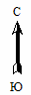 Масштаб 1: 100000Масштаб 1: 100000Масштаб 1: 100000Масштаб 1: 100000Масштаб 1: 100000Используемые условные знаки и обозначения:Обозначения земельных участков, размеры которых не могут быть 
переданы в масштабе разделов графической части:Используемые условные знаки и обозначения:Обозначения земельных участков, размеры которых не могут быть 
переданы в масштабе разделов графической части:Используемые условные знаки и обозначения:Обозначения земельных участков, размеры которых не могут быть 
переданы в масштабе разделов графической части:Используемые условные знаки и обозначения:Обозначения земельных участков, размеры которых не могут быть 
переданы в масштабе разделов графической части:Используемые условные знаки и обозначения:Обозначения земельных участков, размеры которых не могут быть 
переданы в масштабе разделов графической части:Обозначение точки земельных участков, имеющиеся в ГКН сведения о границе которых достаточны для определения ее положения на местности.Обозначение точки земельных участков, имеющиеся в ГКН сведения о границе которых достаточны для определения ее положения на местности.Обозначение точки земельных участков, имеющиеся в ГКН сведения о границе которых не достаточны для определения ее положения на местности. Обозначение точки земельных участков, имеющиеся в ГКН сведения о границе которых не достаточны для определения ее положения на местности. Обозначение точки земельных участков, представляющих собой единое землепользование с преобладанием обособленных участков, имеющиеся в ГКН сведения о границах которых достаточны для определения их положения на местности.Обозначение точки земельных участков, представляющих собой единое землепользование с преобладанием обособленных участков, имеющиеся в ГКН сведения о границах которых достаточны для определения их положения на местности.Обозначение точки ранее учтенных земельных участков, представляющих собой единое землепользование с преобладанием обособленных участков, имеющиеся в ГКН сведения о границах которых не достаточны для определения их положения на местности.Обозначение точки ранее учтенных земельных участков, представляющих собой единое землепользование с преобладанием обособленных участков, имеющиеся в ГКН сведения о границах которых не достаточны для определения их положения на местности.Граница ранее учтенного земельного участка, представляющего собой единое землепользование с преобладанием условных участков, имеющиеся в ГКН сведения о границах которых достаточны для определения их положения на местности.Граница ранее учтенного земельного участка, представляющего собой единое землепользование с преобладанием условных участков, имеющиеся в ГКН сведения о границах которых достаточны для определения их положения на местности.Граница земельного участка, представляющего собой единое землепользование с преобладанием условных участков, имеющиеся в ГКН сведения о границах которых не достаточны для определения их положения на местности.Граница земельного участка, представляющего собой единое землепользование с преобладанием условных участков, имеющиеся в ГКН сведения о границах которых не достаточны для определения их положения на местности.Обозначения земельных участков, размеры которых могут быть 
переданы в масштабе разделов графической части:Обозначения земельных участков, размеры которых могут быть 
переданы в масштабе разделов графической части:Обозначения земельных участков, размеры которых могут быть 
переданы в масштабе разделов графической части:Обозначения земельных участков, размеры которых могут быть 
переданы в масштабе разделов графической части:Обозначения земельных участков, размеры которых могут быть 
переданы в масштабе разделов графической части:Характерная точка границы, сведения о которой не позволяют однозначно определить ее положение на местности.Характерная точка границы, сведения о которой не позволяют однозначно определить ее положение на местности.Характерная точка границы, сведения о которой позволяют однозначно определить ее положение на местности.Характерная точка границы, сведения о которой позволяют однозначно определить ее положение на местности.Существующая часть границы земельных участков, имеющиеся в ГКН сведения о которой достаточны для определения ее местоположения.Существующая часть границы земельных участков, имеющиеся в ГКН сведения о которой достаточны для определения ее местоположения.Вновь образованная часть границы земельных участков, сведения о которой достаточны для определения ее местоположения.Вновь образованная часть границы земельных участков, сведения о которой достаточны для определения ее местоположения.Существующая часть границы земельных участков, имеющиеся сведения о которой не достаточны для определения ее местоположения.Существующая часть границы земельных участков, имеющиеся сведения о которой не достаточны для определения ее местоположения.Вновь образованная часть границы земельных участков, сведения о которой не достаточны для определения ее местоположения.Вновь образованная часть границы земельных участков, сведения о которой не достаточны для определения ее местоположения.Базовая станция при спутниковых наблюдениях (GPS или ГЛОНАСС)Базовая станция при спутниковых наблюдениях (GPS или ГЛОНАСС)Пункты опорной межевой сети (ОМС), (пункт ГГС)Пункты опорной межевой сети (ОМС), (пункт ГГС)Пункты съемочного обоснования, созданные при проведении кадастровых работПункты съемочного обоснования, созданные при проведении кадастровых работМежевые знаки, которые использовались в качестве опорной сети или съемочного обоснованияМежевые знаки, которые использовались в качестве опорной сети или съемочного обоснованияВнемасштабный площадной участок, границы которого установлены декларативноВнемасштабный площадной участок, границы которого установлены декларативноГраница субъекта Российской ФедерацииГраница субъекта Российской ФедерацииГраница муниципального образованияГраница муниципального образованияГраница кадастрового округаГраница кадастрового округаГраница кадастрового районаГраница кадастрового районаГраница кадастрового кварталаГраница кадастрового квартала